三年乙班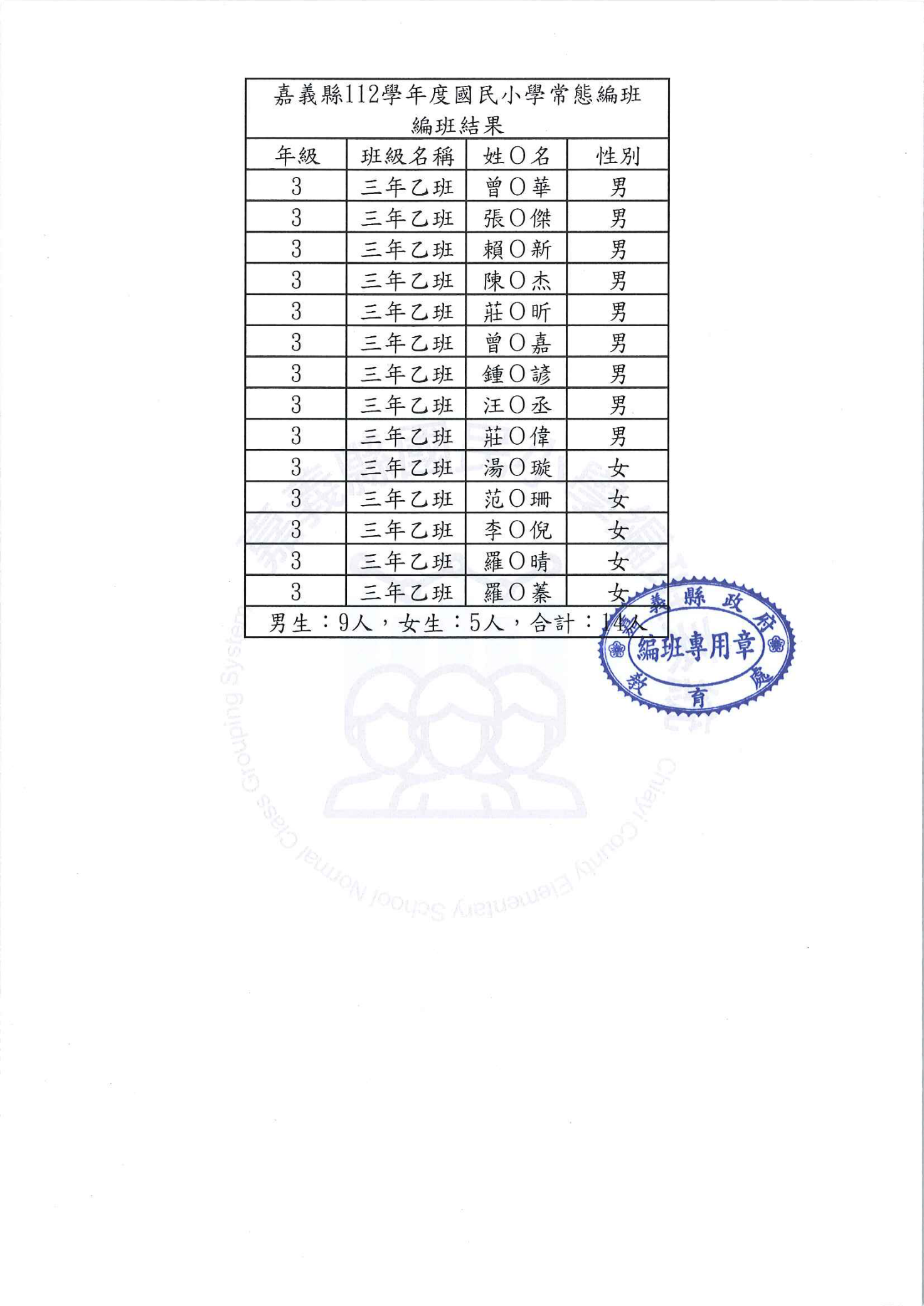 